        [ а р а р                                   ПОСТАНОВЛЕНИЕ         «19» март  2024 й.                     № 7                «19» марта  2024 г.Об утверждении графика включения и отключения уличного освещения на территории сельского поселения Урнякский сельсовет муниципального района Чекмагушевский район Республики БашкортостанРуководствуясь Федеральным законом от 6 октября 2003 года № 131-ФЗ «Об общих принципах организации местного самоуправления в Российской Федерации», Федеральным законом от 8 ноября 2007 года № 257-ФЗ «Об автомобильных дорогах и о дорожной деятельности в Российской Федерации и о внесении изменений в отдельные законодательные акты Российской Федерации»,  приказом Министерства энергетики Российской Федерации от 12 августа 2022 года № 811 «Об утверждении Правил технической эксплуатации электроустановок потребителей электрической энергии», в целях обеспечения безопасности дорожного движения на территории сельского поселения Урнякский сельсовет муниципального района Чекмагушевский район Республики Башкортостан, администрация сельского поселения Урнякский сельсовет муниципального района Чекмагушевский район Республики Башкортостан ПОСТАНОВЛЯЕТ:Утвердить график включения и отключения уличного освещения на территории сельского поселения Урнякский  сельсовет муниципального района Чекмагушевский район Республики Башкортостан согласно приложению.Признать утратившим силу постановление администрации сельского поселения Урнякский сельсовет муниципального района Чекмагушевский район Республики Башкортостан от 30 декабря 2020 года № 65 «О графике включения и отключения уличного освещения на территории сельского поселения Урнякский сельсовет муниципального района Чекмагушевский район Республики Башкортостан». Контроль за исполнением данного постановления оставляю за собой.Глава сельского поселения                                             Р.Д.ЗайнетдиноваПриложениеУТВЕРЖДЕН постановлением администрации сельского поселения Урнякский сельсовет муниципального района Чекмагушевский район Республики Башкортостан «19 » марта 2024 г. №  7График включения и отключения уличного освещения на территории сельского поселения Урнякский сельсовет муниципального района Чекмагушевский район Республики БашкортостанДопустимо отклонение от графика на 15-20 минут в зависимости от погодных условий.БАШ[ОРТОСТАН  РЕСПУБЛИКА]ЫСА[МА{ОШ  РАЙОНЫ муниципаль районЫНЫ@  }РН^к  АУЫЛ СОВЕТЫ АУЫЛ  БИЛ^м^]Е  ХАКИМИ^ТЕ452218, }рн&к ауылы, Совет  урамы,2тел. (34796) 2-61-37, 2-61-48e-mail: 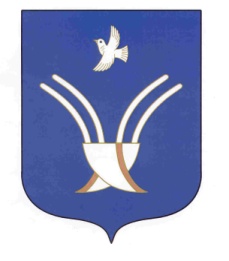 Администрация сельского поселенияУРНЯКСКИЙ сельсоветмуниципального района Чекмагушевский районРеспублики Башкортостан452218, с. Урняк, ул. Советская,2тел. (34796) 2-61-37, 2-61-48e-mail:                                        ОКПО 04281303       ОГРН 1090260000379       ИНН  0249007100                                       ОКПО 04281303       ОГРН 1090260000379       ИНН  0249007100                                       ОКПО 04281303       ОГРН 1090260000379       ИНН  0249007100Месяц1-101-1011-2011-2021-3121-31Месяцчас.мин.час.мин.час.мин.час.мин.час.мин.час.мин.МесяцВкл.Выкл.Вкл.Выкл.Вкл.Выкл.Январь18:0009:0018:3008:3018:5008:30Февраль19:1008:0019:3008:0020:0008:30Март20:1007:3020:3007:0021:0006:40Апрель20:1006:0021:3005:4022:0005:00Май22:1005:0022:3004:3023:0004:30Июнь23:0004:0023:0004:0023:0004:00Июль23:0004:0023:0004:0023:0004:00Август22:0005:0022:3005:4021:3005:30Сентябрь21:0005:5020:3006:0020:0006:30Октябрь19:3007:0019:0007:0019:0007:30Ноябрь18:3008:0018:0008:0018:0008:30Декабрь18:0009:0018:0009:0018:0009:00